ESCOLA _________________________________DATA:_____/_____/_____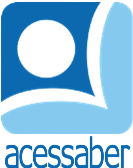 PROF:_______________________________________TURMA:___________NOME:________________________________________________________O COLAR ROUBADOHavia uma mulher que se dedicava à religião. Ela sempre visitava o palácio do rei para encontrar a rainha, que gostava muito dela.Um dia, a rainha lhe deu um colar muito precioso e lhe pediu para cuidar do colar, enquanto ela tomava banho. A mulher colocou o colar sobre uma almofada e fechou os olhos para orar. Enquanto ela estava orando, uma pega entrou ali e levou o colar embora. A ave escondeu o colar dentro de uma fissura no muro do palácio. Quando a rainha retornou, ela perguntou pelo seu colar, mas ele não foi encontrado.O rei ficou sabendo sobre o colar roubado. Ele pediu aos seus soldados para que prendessem a mulher religiosa e a colocassem na prisão.Depois de alguns dias, enquanto o rei e a rainha estavam sentados no jardim, eles viram um pássaro puxando o colar na fissura do muro. O rei pediu aos guardas para pegarem o colar da ave. Ele percebeu seu erro e, imediatamente, mandou soltar a mulher religiosa. Ele se desculpou com ela e ofereceu dinheiro, mas ela recusou. Ela perdoou o rei e foi embora, jurando nunca mais ir à casa de ninguém.Autor desconhecidoQuestõesQual é o título do texto?R: __________________________________________________________________Quais são os personagens principais da história?R: __________________________________________________________________Quantos parágrafos há no texto?R: __________________________________________________________________Onde se passa a história?R: __________________________________________________________________Por que a mulher visitava o palácio?R: ______________________________________________________________________________________________________________________________________O que a rainha pediu a mulher? R: ______________________________________________________________________________________________________________________________________O que aconteceu quando a rainha saiu do banho?R: ______________________________________________________________________________________________________________________________________Qual foi a reação do rei ao saber o do roubo?R: ______________________________________________________________________________________________________________________________________________________________________________________________________________________________________________________________________________O que o rei e a rainha viram quando estavam no jardim?R: __________________________________________________________________________________________________________________________________________________________________________________________________________________________________________________________________________________________________________________________________________________Qual foi a reação da mulher ao ouvir as desculpas do rei?R: __________________________________________________________________________________________________________________________________________________________________________________________________________________________________________________________________________________________________________________________________________________________________________________________________________________________________________________________________________________________